муниципальное бюджетное дошкольное образовательное учреждение           «Детский сад общеразвивающего вида №392»                                                    городского округа Самара_____________________________________________________________________Россия, 443051, г. Самара, ул. Енисейская, д.64 тел.: (846)-958-43-54; (846) 331-40-16;                    факс: (846)331-40-15; e-mail: ds392sa@mail.ruФОТООТЧЕТ           29 октября 2019 года была проведена встреча с родителями, на которой они были ознакомлены с целями, задачами и основными мероприятиями национальных  проектов РФ. 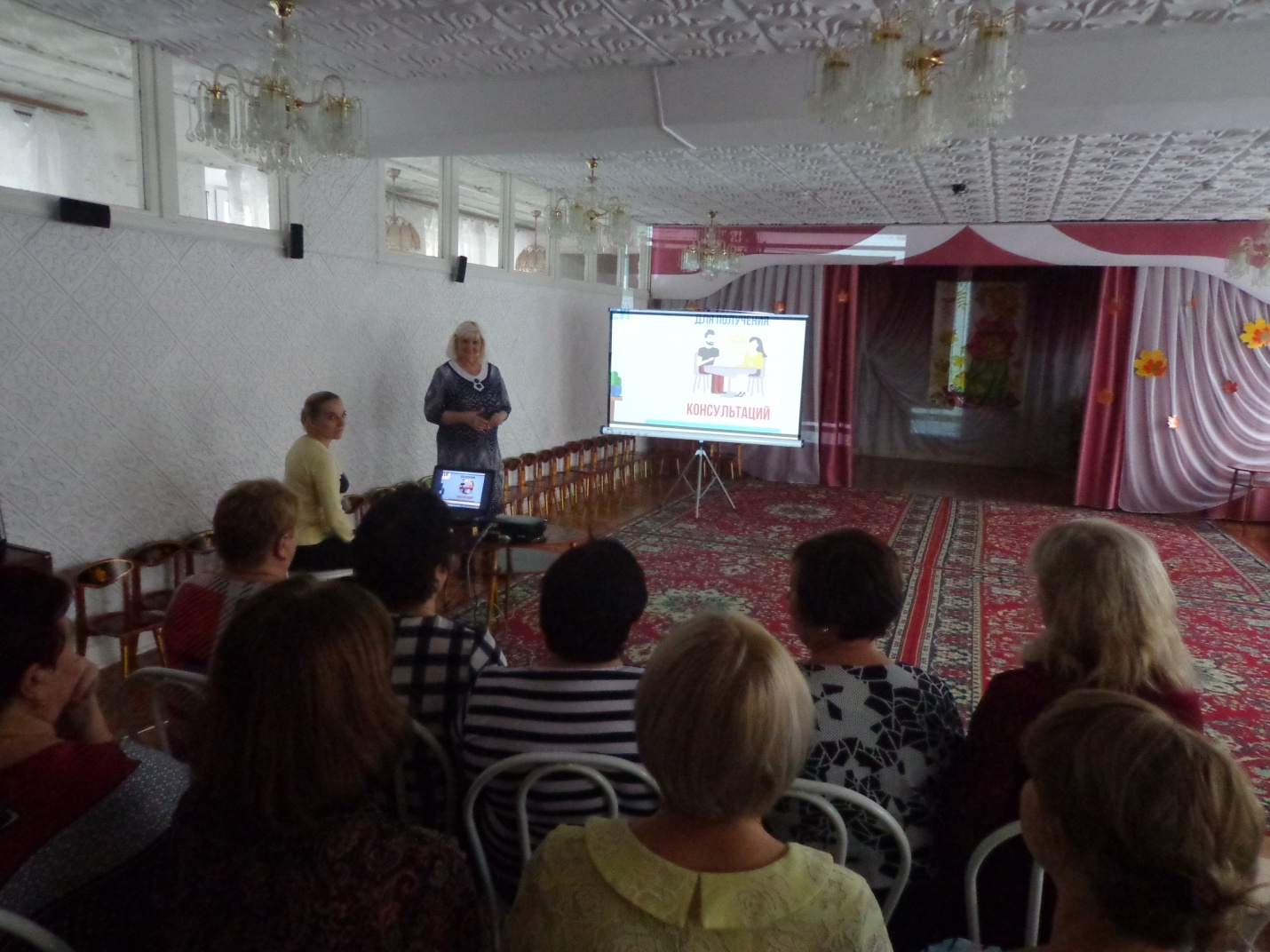 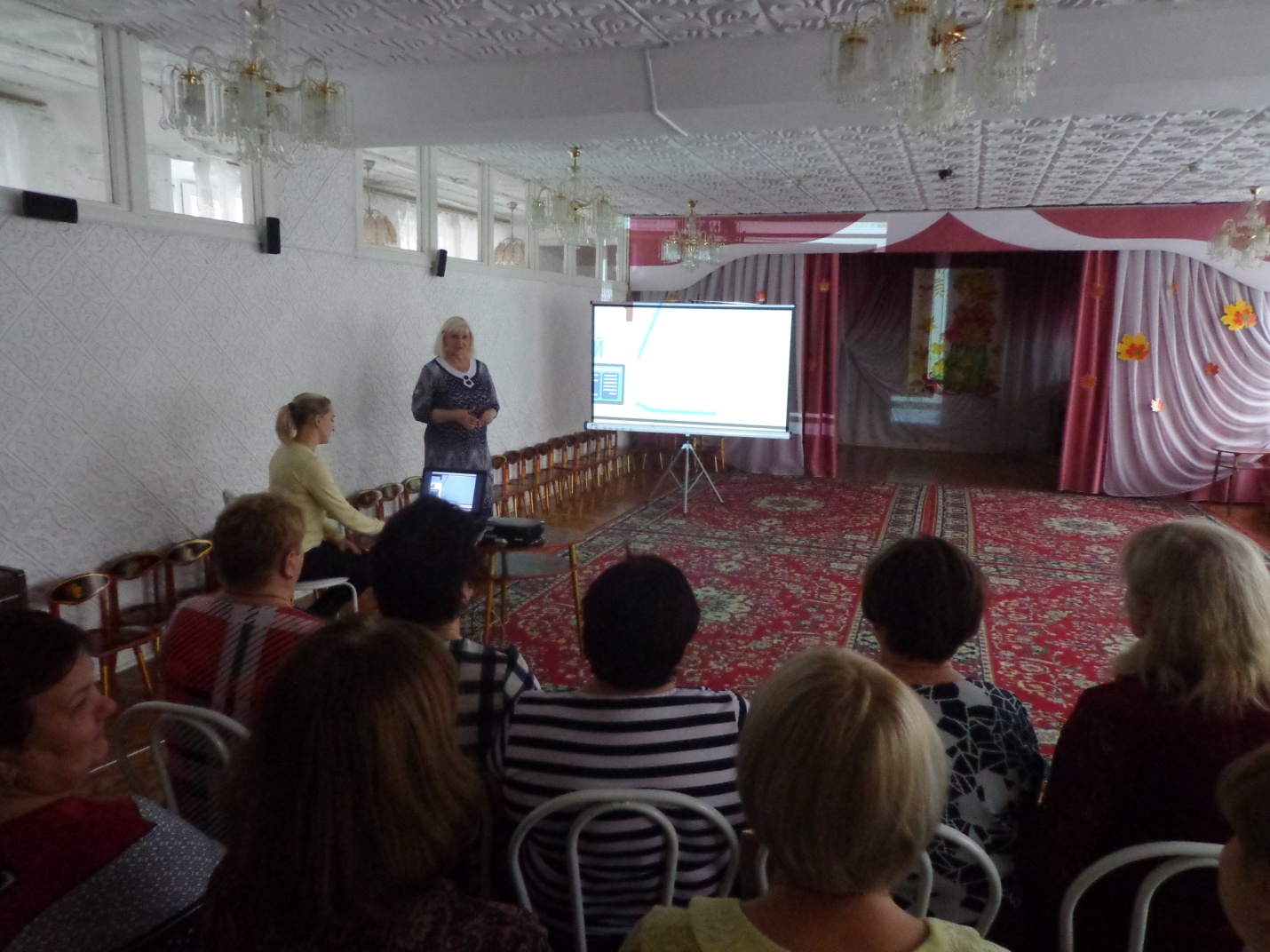 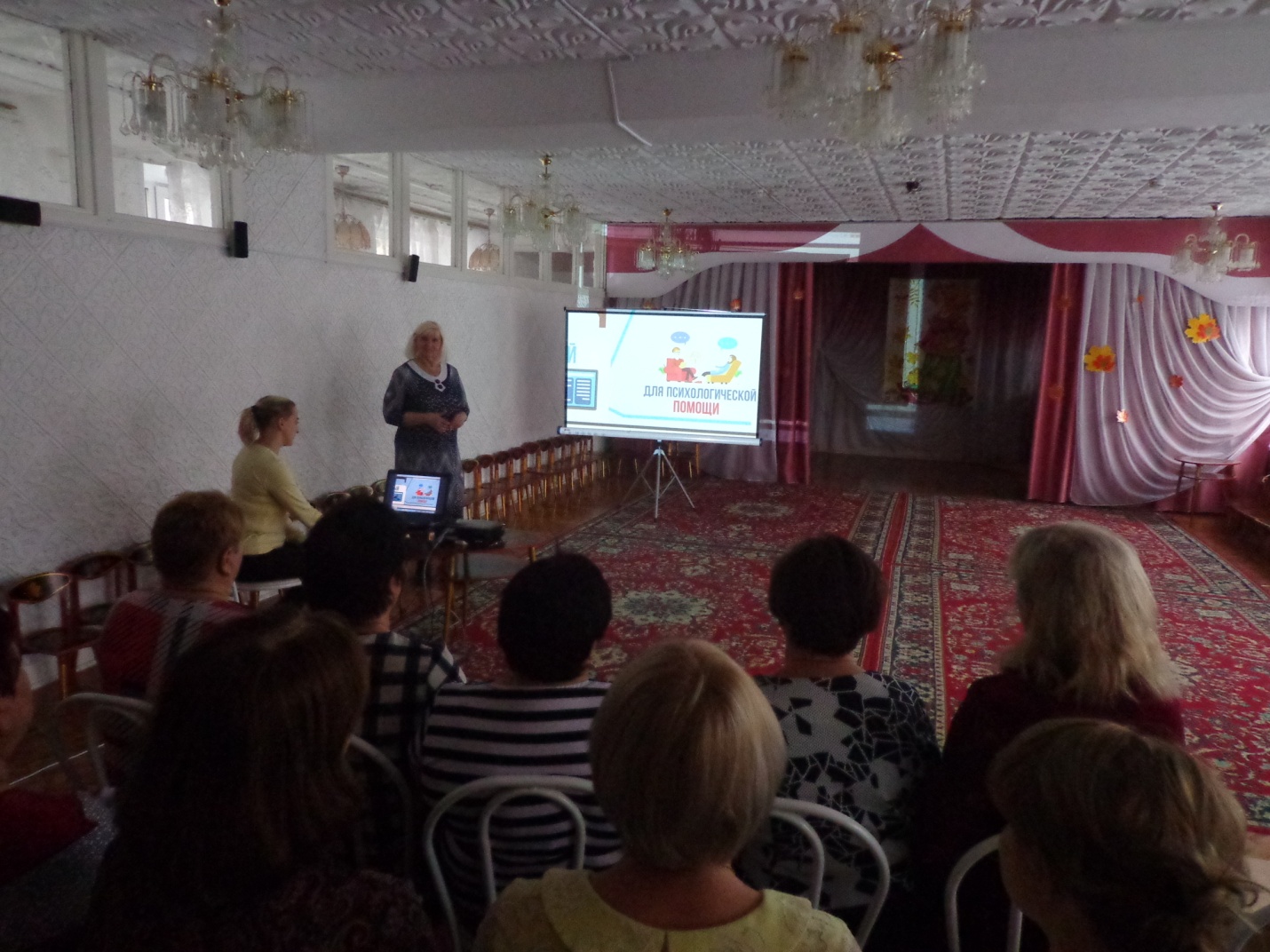 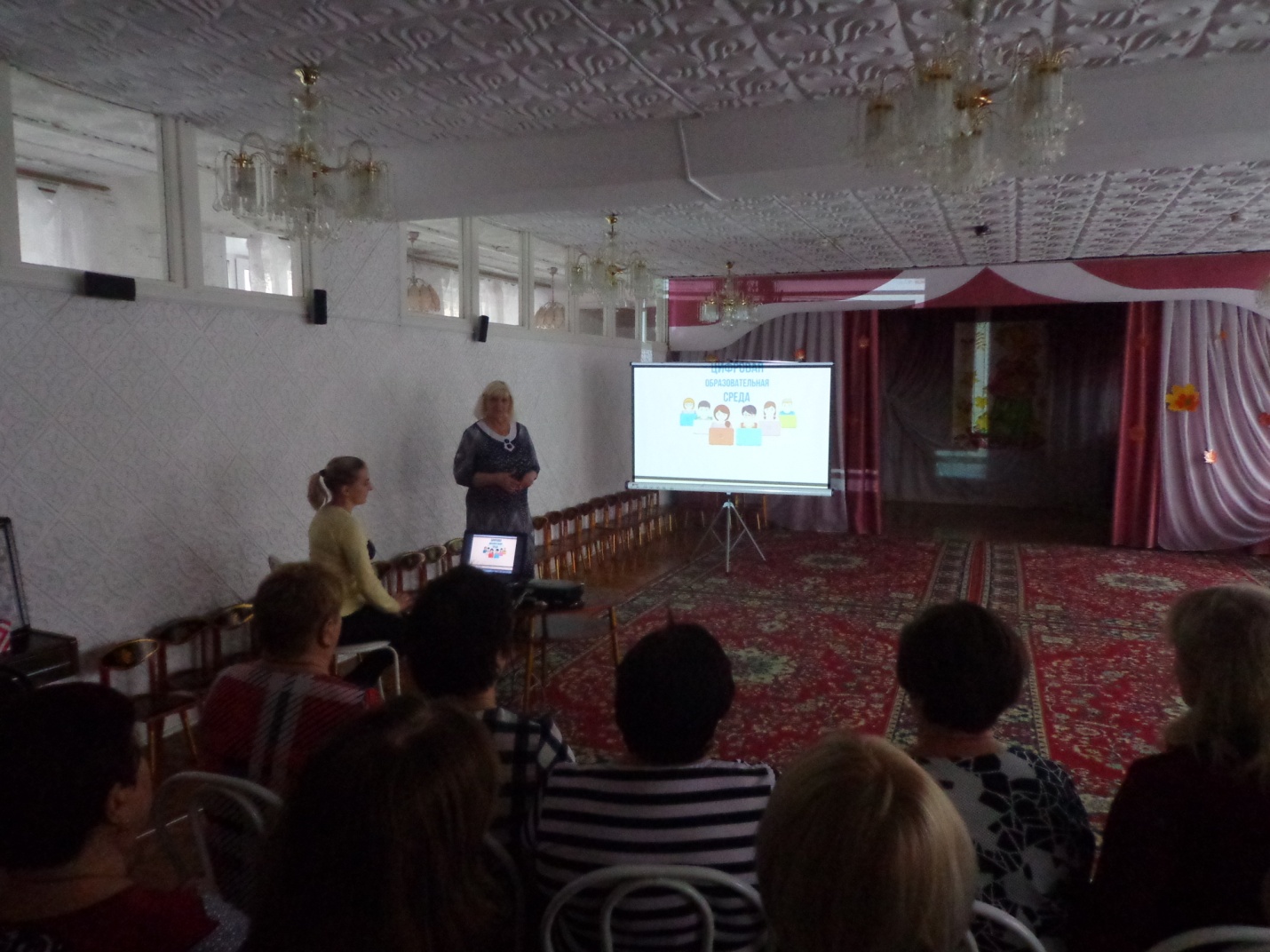        Встречи прошли с активным участием родителей. Администрация ДОУ благодарит за понимание.                 